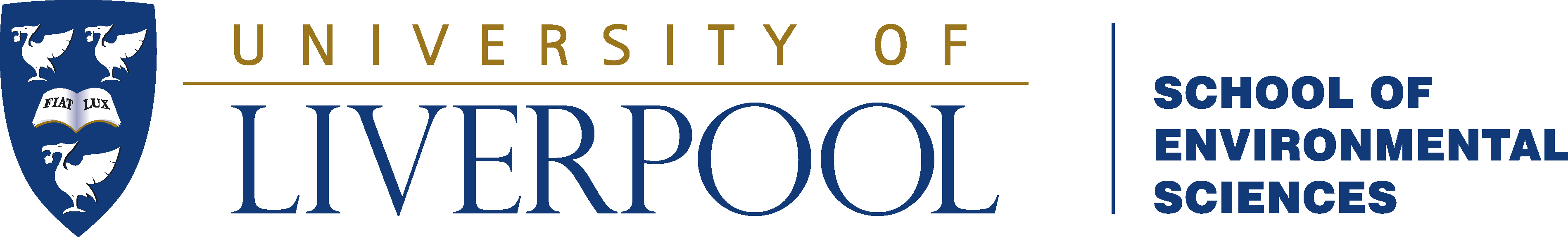 ENVS103 & ENVS104 & ENVS100
North Wales Trawsfynydd Field Class 
Applicable to programmes: C16A (C160), C161, C1F7, F700, F710, FZ78 (FF78), GZF7 (G1F7), F750*Where UCAS code and internal code differ the UCAS code referred to in brackets*ADVANCE NOTICE – ATTENDANCE ESSENTIALField Class Dates:     	Saturday 28th September to Sunday 29th September 2019Purpose:                   	To expose students to field observation, data collection, interpretation and analysis techniques, and data and report presentation skills.  There will be a range of field exercises that students must complete during the two day field class.  The students stay in lodges on a large park in Bronaber approximately two miles from Trawsfynydd and work together in small groups.  In addition to the academic content of the field class, the North Wales fieldtrip is a social occasion allowing staff and students from across our degree programmes to meet in a less formal setting.Location:                  	Trawsfynydd Holiday Park, Bronaber. Trawsfynydd. Coaches will be provided to transport you to the holiday park.  Times:                       	Students will be advised of coach pick up and drop off locations during Welcome Week. Equipment to bring:FieldFor the Log Cabin and Holiday ParkWater proof jacket and trousersSuitable footwear (walking boots, or Wellingtons that have suitably treaded soles)Hat and gloves Small backpackWarm clothing and at least one complete change of clothing (if weather is bad the drying facilities will not be adequate)Hard-backed notebooks (we will provide these), pens and pencils etc. Clear plastic bag for your field note book should the weather be poorTowel and toiletriesFood (one breakfast, two lunches, one evening meal). The field trip is self-catering. Kitchen facilities are available, and many students cook in groups.Kitchen washing up essentials including tea towels Torch (Important: the site is difficult to get around at night unless you have one)